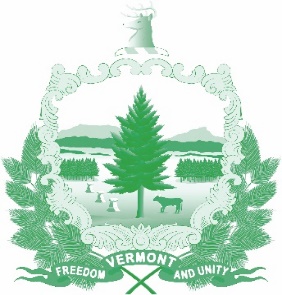 Vermont State Ethics Commission Agenda for Meeting March 4, 2020 10:00 AM6 Baldwin Street Rm. 315Montpelier, VT  AgendaCall to Order:  Approval of minutes of February 5, 2020:   Public CommentExecutive Director's ReportCode of Ethics (statutes Phase II)Terms of office discussionExecutive Session to Discuss Complaints and Guidance Requests  Other business:   Adjournment:Next Meeting:  April 1, 2020